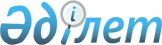 Об утверждении Правил реализации механизмов стабилизации цен на социально значимые продовольственные товары по области АбайПостановление акимата области Абай от 22 мая 2023 года № 97. Зарегистрировано Департаментом юстиции области Абай 25 мая 2023 года № 79-18
      В соответствии с подпунктом 17-10) пункта 2 статьи 7 Закона Республики Казахстан "О государственном регулировании развития агропромышленного комплекса и сельских территорий", акимат области Абай ПОСТАНОВЛЯЕТ:
      1. Утвердить Правила реализации механизмов стабилизации цен на социально значимые продовольственные товары по области Абай, согласно приложению к настоящему постановлению.
      2. Государственному учреждению "Управление предпринимательства и индустриально-инновационного развития области Абай" в установленном законодательством Республики Казахстан порядке обеспечить:
      1) государственную регистрацию настоящего постановления в Департаменте юстиции области Абай;
      2) размещение настоящего постановления на интернет-ресурсе акима области Абай после его официального опубликования.
      3. Контроль за исполнением настоящего постановления возложить на курирующего заместителя акима области Абай.
      4. Настоящее постановление вводится в действие по истечении десяти календарных дней после дня его первого официального опубликования. Правила реализации механизмов стабилизации цен на социально значимые продовольственные товары по области Абай 1. Общие положения
      1. Настоящие Правила реализации механизмов стабилизации цен на социально значимые продовольственные товары по области Абай (далее – Правила) разработаны в соответствии с подпунктом 17-10) пункта 2 статьи 7 Закона Республики Казахстан "О государственном регулировании развития агропромышленного комплекса и сельских территорий", Типовыми правилами реализации механизмов стабилизации цен на социально значимые продовольственные товары, утвержденных приказом Министра сельского хозяйства Республики Казахстан от 29 июля 2019 года № 280 (зарегистрирован в Реестре государственной регистрации нормативных правовых актов за № 19123) и определяют порядок реализации механизмов стабилизации цен на социально значимые продовольственные товары.
      2. В настоящих Правилах используются следующие понятия:
      1) региональный стабилизационный фонд продовольственных товаров – оперативный запас продовольственных товаров, созданный для оказания регулирующего воздействия на агропродовольственный рынок и обеспечения продовольственной безопасности на территории областей, городов республиканского значения, столицы;
      2) освежение регионального стабилизационного фонда продовольственных товаров – реализация продовольственных товаров до истечения сроков их хранения или возврат продовольственных товаров до истечения сроков их хранения поставщику с последующей поставкой такого же объема продовольственных товаров с новым сроком хранения или с нового урожая следующего года;
      3) использование регионального стабилизационного фонда продовольственных товаров – реализация продовольственных товаров из регионального стабилизационного фонда продовольственных товаров с целью проведения товарных интервенций и освежения регионального стабилизационного фонда продовольственных товаров;
      4) формирование регионального стабилизационного фонда продовольственных товаров – закупочные интервенции, размещение и хранение продовольственных товаров в региональном стабилизационном фонде продовольственных товаров;
      5) социально значимые продовольственные товары – продовольственные товары, за счет которых удовлетворяются физиологические потребности человека, перечень которых утверждается постановлением Правительства Республики Казахстан;
      5-1) сельскохозяйственный товаропроизводитель (далее – сельхозтоваропроизводитель) – физическое или юридическое лицо, занимающиеся производством сельскохозяйственной продукции;
      6) специализированные организации – организации, реализующие механизмы стабилизации цен на социально значимые продовольственные товары, за исключением мер по установлению предельных цен на социально значимые продовольственные товары, перечень которых утвержден постановлением Правительства Республики Казахстан от 9 октября 2012 года №1279;
      7) закупочные интервенции – мероприятия по приобретению специализированными организациями социально значимых продовольственных товаров при снижении цен на территории областей, городов республиканского значения, столицы, введении чрезвычайного положения на территории Республики Казахстан, а также в рамках поручений Президента Республики Казахстан, Правительства Республики Казахстан или Премьер-Министра Республики Казахстан;
      8) товарные интервенции – мероприятия по реализации продовольственных товаров на внутреннем рынке из региональных стабилизационных фондов продовольственных товаров, осуществляемые в целях стабилизации внутреннего рынка при росте цен;
      8-1) фиксированная цена – цена социально значимого продовольственного товара с учетом затрат на производство, хранение, естественной убыли (усушки), доставки до места назначения, а также маржинального дохода не более 10 (десяти) процентов от себестоимости продукции;
      8-2) форвард – производный финансовый инструмент, покупатель (или продавец) которого берет на себя обязательство по истечении определенного срока купить (или продать) базовый актив на согласованных условиях в будущем;
      9) предельная торговая надбавка – торговая надбавка, формируемая для определения цены при реализации субъектами внутренней торговли продовольственных товаров конечным потребителям.
      3. Механизмы стабилизации цен на социально значимые продовольственные товары реализуются в соответствии с правилами реализации механизмов стабилизации цен на социально значимые продовольственные товары.
      4. В целях обеспечения эффективного и своевременного применения механизмов стабилизации цен на социально значимые продовольственные товары аким области образует Комиссию по обеспечению реализации механизмов стабилизации цен на социально значимые продовольственные товары (далее – Комиссия) и утверждает ее состав.
      5. Председателем Комиссии является курирующий заместитель акима области, членами Комиссии являются сотрудники управлений (отделов) предпринимательства, торговли и сельского хозяйства, а также представители объединений субъектов частного предпринимательства и общественных организаций. Комиссия осуществляет свою деятельность на постоянной основе.
      6. Количественный состав Комиссии должен быть нечетным и составлять не менее девяти человек. При этом две трети членов Комиссии должны являться представителями объединений субъектов частного предпринимательства и общественных организаций. Секретарь Комиссии не является ее членом.
      7. К компетенции Комиссии относятся:
      1) принятие решения о реализации механизмов стабилизации цен на социально значимые продовольственные товары на соответствующей административно-территориальной единице;
      2) определение перечня продовольственных товаров, закупаемых в региональный стабилизационный фонд продовольственных товаров и предельной торговой надбавки по ним в целях реализации механизма по формированию и использованию стабилизационных фондов продовольственных товаров;
      3) определение субъекта предпринимательства для выдачи займа в соответствии с правилами реализации механизмов стабилизации цен на социально значимые продовольственные товары;
      4) рассмотрение предложений специализированной организации по определению предельной торговой надбавки на социально значимые продовольственные товары.
      8. Образование и организацию работы Комиссии обеспечивает государственное учреждение "Управление предпринимательства и индустриально-инновационного развития области Абай" (далее –Управление предпринимательства и индустриально-инновационного развития).
      9. Для реализации механизмов стабилизации цен на социально значимые продовольственные товары Управление предпринимательства и индустриально-инновационного развития осуществляется закуп услуг у специализированных организаций, реализующих механизмы стабилизации цен на социально значимые продовольственные товары, за исключением мер по установлению предельных цен на социально значимые продовольственные товары, путем заключения договора о реализации механизмов стабилизации цен на социально значимые продовольственные товары.
      10. До истечения срока действия договора о реализации механизмов стабилизации цен на социально значимые продовольственные товары на трехлетний период Управление предпринимательства и индустриально-инновационного развития заключает со специализированной организацией дополнительное соглашение с указанием обязательств о переходящих активах стабилизационного фонда в натуральном и денежном выражении.
      В случае упразднения стабилизационного фонда, специализированная организация обеспечивает возврат бюджетных средств, использованных для закупа продовольственных товаров в местный бюджет.
      Если по решению специализированной организации реализация продовольственных товаров осуществлена по ценам ниже закупочных, то возврат суммы осуществляется за минусом разницы цены закупа и реализации.
      11. Накладные, коммунальные и прочие расходы специализированной организации, возникшие при использовании стабилизационного фонда, ежегодно покрываются за счет разницы между фиксированной и рыночной ценами на продовольственные товары.
      12. Перечень специализированных организаций, реализующих механизмы стабилизации цен на социально значимые продовольственные товары, за исключением мер по установлению предельных цен на социально значимые продовольственные товары (далее – специализированная организация), утверждается Правительством Республики Казахстан.
      13. Управление предпринимательства и индустриально-инновационного развития представляет в Министерство сельского хозяйства и торговли и интеграции Республики Казахстан:
      1) ежемесячно до 20 числа месяца, следующего за отчетным месяцем, информацию о ходе реализации механизмов стабилизации цен на социально значимые продовольственные товары;
      2) информацию о приобретаемых объемах овощной продукции с указанием суммы предварительной оплаты, графика поставок с указанием точек сбыта и (или) торговых объектов за месяц до финансирования сельхозтоваропроизводителей в рамках форвардных договоров овощной продукции; 
      3) информацию о приобретенных объемах овощной продукции, графиках поставок с указанием точек сбыта и (или) торговых объектов в течение 10 (десяти) рабочих дней после окончательного финансирования сельхозтоваропроизводителей в рамках форвардных договоров. 2. Порядок реализации механизмов по стабилизации цен на социально значимые продовольственные товары
      14. В целях стабилизации рынка социально значимых продовольственных товаров акиматом области Абай реализуется следующие механизмы стабилизации цен на социально значимые продовольственные товары:
      1) деятельность стабилизационных фондов;
      2) предоставление займа субъектам предпринимательства.
      15. Источником финансирования реализации механизмов стабилизации цен на социально значимые продовольственные товары являются денежные средства, выделяемые акиматом области Абай, в том числе, выделенные ранее на формирование региональных стабилизационных фондов продовольственных товаров.
      16. В рамках реализации механизмов стабилизации цен на социально значимые продовольственные товары при финансировании сельхозтоваропроизводителей для производства овощной продукции применяется форвард с установлением фиксированной цены. 
      Финансирование сельхозтоваропроизводителей для производства овощной продукции осуществляется на условиях предварительной оплаты в размере 70 (семидесяти) процентов от общей суммы форвардного договора и окончательного расчета после поставки овощной продукции. 
      17. Объем овощной продукции, приобретаемой в рамках форвардных договоров, формируется до 50 процентов от трехмесячной потребности населения (городского или общего) области на основе регионального спроса в соответствии с решением Комиссии. 
      18. Специализированная организация осуществляет финансирование сельхозтоваропроизводителей в рамках форвардных договоров:
      до 10 января 2023 года для производства овощной продукции раннего урожая 2023 года и обеспечения населения овощной продукцией в весенне-летний период 2023 года;
      до 1 февраля 2023 года для производства овощной продукции осеннего урожая 2023 года и обеспечения населения овощной продукцией в зимне-весенний период 2024 года;
      до 1 августа 2023 года для производства овощной продукции раннего урожая 2024 года и обеспечения населения овощной продукцией в весенне-летний период 2024 года;
      до 1 сентября 2023 года для производства овощной продукции осеннего урожая 2024 года и обеспечения населения овощной продукцией в зимне-весенний период 2025 года.
      С 2024 года и последующие годы финансирование сельхозтоваропроизводителей для производства овощной продукции осуществляется в следующие сроки:
      до 1 августа текущего финансового года для обеспечения населения овощной продукцией в весенне-летний период следующего года;
      до 1 сентября текущего финансового года для обеспечения населения овощной продукцией в зимне-весенний период следующего года.
      19. Специализированной организацией осуществляется хранение овощной продукции до начала реализации у сельхозтоваропроизводителей или на других складах. Расчет затрат на хранение производится на основе данных Управление предпринимательства и индустриально-инновационного развития о средней стоимости хранения в регионе в аналогичных типах хранения.
      20. Поставка овощной продукции в рамках реализации механизмов стабилизации цен на социально значимые продовольственные товары осуществляется на основании графика, формируемого специализированной организацией совместно с Управлением предпринимательства и индустриально-инновационного развития в период межсезонья (зимне-весенний период: февраль, март, апрель; весенне-летний период: май, июнь, июль), либо в другие периоды в случае необходимости оказания регулирующего воздействия на внутренний рынок. 
      21. Специализированные организации совместно с государственным учреждением "Управление сельского хозяйства и земельных отношений области Абай" осуществляет мониторинг деятельности сельхозтоваропроизводителей с выездом на поле, на всех этапах цикла производства овощной продукции с момента заключения форвардного договора.
      22. Социально значимые продовольственные товары, приобретаемые в рамках механизмов стабилизации цен на социально значимые продовольственные товары, должны соответствовать требованиям к безопасности пищевой продукции при ее хранении, транспортировке и реализации согласно статьям 18 и 19 Закона Республики Казахстан "О безопасности пищевой продукции".
      23. Особенности (детали) реализации механизмов стабилизации цен на социально-значимые продовольственные товары, не регламентированные настоящими Правилами, определяются правилами реализации механизмов стабилизации цен на социально значимые продовольственные товары. 3. Порядок деятельности стабилизационных фондов продовольственных товаров
      24. Деятельность стабилизационных фондов продовольственных товаров осуществляется путем формирования и использования региональных стабилизационных фондов.
      25. В целях реализации механизма по формированию и использованию стабилизационного фонда продовольственных товаров Комиссия определяет перечень социально значимых продовольственных товаров, закупаемых в региональный стабилизационный фонд продовольственных товаров на основе регионального баланса спроса и предложения (объемы производства и обеспеченность продовольственными товарами, их товародвижение, наличие запасов), сведений о посевных площадях (плановых), прогнозном урожае, сложившихся ценах за прошедший календарный год, иных сведений, а также предельную торговую надбавку.
      26. Перечень социально значимых продовольственных товаров, необходимых для закупа в региональный стабилизационный фонд продовольственных товаров формируется из перечня социально значимых продовольственных товаров, утвержденного постановлением Правительства Республики Казахстан от 1 марта 2010 года № 145 "Об утверждении перечня социально значимых продовольственных товаров".
      27. Предельная торговая надбавка на социально значимые продовольственные товары, реализуемые специализированной организацией, формируется с учетом удержания цен на 10 или более процентов ниже официальных рыночных значений розничных цен на социально значимые продовольственные товары, формируемые органами государственной статистики соответствующей области, согласно Плану статистических работ в соответствии с пунктом 1 статьи 19 Закона Республики Казахстан от 19 марта 2010 года "О государственной статистике".
      28. Комиссия вносит акиму области рекомендации об утверждении перечня закупаемых продовольственных товаров и предельной торговой надбавки по ним.
      29. Акимат области Абай на основании рекомендации Комиссии утверждает перечень закупаемых продовольственных товаров и предельную торговую надбавку.
      30. При формировании регионального стабилизационного фонда приобретение социально значимых продовольственных товаров осуществляется непосредственно у производителей, в том числе путем заключения форвардных договоров и офтейк-контрактов. В случае, если производителем напрямую не осуществляется реализация продукции, приобретение социально значимых продовольственных товаров осуществляется у оптовых поставщиков (дистрибьютеров), специализирующихся на реализации продовольственных товаров.
      31. Специализированная организация на основе статистических данных и других источников проводит постоянный анализ внутреннего рынка продовольственных товаров региона и рынков продукции агропромышленного комплекса (объемы производства и обеспеченность продовольственными товарами, их товародвижение, наличие запасов, цен), определяет объемы продовольственных товаров, закупаемых в региональный стабилизационный фонд, и принимает решение о закупочных интервенциях.
      32. Решение специализированной организации о закупочных интервенциях принимается в целях обеспечения эффективного и своевременного применения механизмов стабилизации цен на социально значимые продовольственные товары.
      33. Использование регионального стабилизационного фонда осуществляется специализированной организацией путем проведения товарных интервенций и освежения продовольственных товаров.
      34. Специализированная организация принимает решение о проведении товарных интервенций не позднее 2 (двух) рабочих дней в случае повышения уровня цен, при котором необходимо регулирующее воздействие на агропродовольственный рынок.
      35. Специализированная организация в целях своевременного освежения регионального стабилизационного фонда на постоянной основе обеспечивает сроки хранения продовольственных товаров регионального стабилизационного фонда.
      36. Освежение регионального стабилизационного фонда осуществляется до истечения сроков хранения продовольственных товаров, путем реализации продовольственного товара из регионального стабилизационного фонда или возврата продовольственных товаров до истечения сроков их хранения поставщику с последующей поставкой такого же объема продовольственных товаров с новым сроком хранения или с нового урожая следующего года.
      37. Реализация продовольственных товаров регионального стабилизационного фонда для товарных интервенций, освежения продовольственных товаров осуществляется специализированной организацией через собственные точки сбыта и (или) торговые объекты, реализующие продовольственные товары, а также перерабатывающим предприятиям для производства социально значимых продовольственных товаров в пределах предельной торговой надбавки.
      38. При этом цена готового продовольственного товара, произведенного перерабатывающим предприятием, не превышает его предельно допустимой розничной цены, утвержденной акиматом области Абай, и оговаривается в договоре о реализации, заключенном специализированной организацией с перерабатывающим предприятием.
      39. Управление предпринимательства и индустриально-инновационного развития совместно со специализированной организацией проводят информационную работу по доведению информации до населения через средства массовой информации, официальные сайты местного исполнительного органа и специализированной организации о местонахождении торговых объектов, осуществляющих товарные интервенции, а также о порядке предоставления займа субъектам предпринимательства. 4. Порядок предоставления займа субъектам предпринимательства
      40. Управление предпринимательства и индустриально-инновационного развития в целях стабилизации цен на социально значимые продовольственные товары через специализированные организации предоставляют займ субъектам предпринимательства в соответствии с перечнем продовольственных товаров, определяемым Комиссией. Предоставление займа осуществляется на условиях возвратности, обеспеченности и платности путем заключения договора займа.
      41. Стабилизация цен обеспечивается путем установления специализированной организацией фиксированных сниженных розничных/оптовых цен на социально значимые продовольственные товары.
      42. Субъект предпринимательства для выдачи займа определяется Комиссией в соответствии с требованиями (критериями) к субъектам предпринимательства, установленными в правилах реализации механизмов стабилизации цен на социально значимые продовольственные товары.
      43. Требования (критерий) к субъектам предпринимательства:
      1) Субъекты предпринимательства имеющие в собственности либо на правах аренды торгово-логистическую инфраструктуру, состоящую из складских сооружений и других помещений со специальным оборудованием, предназначенным для надлежащего хранения продовольственных товаров и выполнения закупочных и иных операций с продовольственными товарами, и позволяющую обеспечить комплекс мер, направленных на сдерживание цен на социально значимые продовольственные товары;
      2) У субъектов предпринимательства на момент рассмотрения заявки отсутствуют просроченные задолженности по кредитам, лизингам, выданных банками второго уровня, задолженность по обслуживанию расчетных счетов, отсутствие обременений (арестов);
      3) Субъекты предпринимательства, в момент рассмотрения заявки не должен находиться в реестре недобросовестных организаций поставщиков;
      4) Реализация всех наименований товаров, предусмотренных перечнем социально значимых продовольственных товаров, утвержденного постановлением Правительства Республики Казахстан от 1 марта 2010 года № 145 "Об утверждении перечня социально значимых продовольственных товаров";
      5) Принятие обязательств по целевому использованию выделенных средств, соблюдению обязательств по сдерживанию фиксированных сниженных розничных цен на социально значимые продовольственные товары, формированию необходимых сезонных и регулярных запасов реализуемых социально значимых продовольственных товаров соответствующих требованиям к безопасности пищевой продукции при ее хранении, транспортировке и реализации согласно Закону Республики Казахстан от 21 июля 2007 года "О безопасности пищевой продукции";
      6) Субъекты предпринимательства, претендующий на получение займа не должен быть лицом, аффилированным со специализированными организациями или с местным исполнительным органом.
      44. Для рассмотрения Комиссией вопроса о предоставлении займа субъект предпринимательства вносит следующую информацию:
      1) Заявку с указанием суммы займа, а также с указанием необходимых расчетов по затратам, предлагаемый перечень продовольственных товаров, сроков возврата займа;
      2) Финансовую отчетность за предыдущий и/или текущий финансовый год с расшифровкой кредиторской и дебиторской задолженности, перечня основных средств;
      3) Нотариально засвидетельствованную копию Устава субъекта предпринимательства;
      4) Справку о государственной регистрации (перерегистрации);
      5) Нотариально засвидетельствованную копию документа о назначении (избрании) первого руководителя (для юридических лиц);
      6) Доверенность лицу (лицам), представляющему интересы, на право подписания заявки, за исключением первого руководителя;
      7) Информацию об имеющихся кредитах и кредитной истории;
      8) Информацию об отсутствии налоговой задолженности и обязательным платежам в бюджет, задолженности по заработной плате и социальным отчислениям.
      45. После определения Комиссией субъекта предпринимательства специализированная организация предоставляет займ субъекту предпринимательства.
      46. Субъект предпринимательства предоставляет обеспечение исполнения обязательств по возврату займа специализированной организации. 
      Обеспечение исполнения обязательств предоставляется в виде: залога, банковской гарантии, договора страхования, гарантии/поручительства третьих лиц. Обеспечение исполнения обязательств оформляется в письменной форме, предусмотренной законодательством.
      47. Условия предоставления займа устанавливаются договором займа, заключаемого между специализированной организацией и субъектом предпринимательства.
      48. Займ не предоставляется на рефинансирование просроченной задолженности.
      49. Займ предоставляется только в национальной валюте.
					© 2012. РГП на ПХВ «Институт законодательства и правовой информации Республики Казахстан» Министерства юстиции Республики Казахстан
				
      Аким области Абай

Н. Уранхаев
Приложение к постановлению
Акимата области Абай
от 22 мая 2023 года
№ 97